«12 апреля - День космонавтики»12 апреля 2018 г. в МБДОУ «Водоватовский детский сад» прошло мероприятие «12 апреля- День космонавтики», в котором приняли активное участие все воспитанники ДОУ.В ходе этого мероприятия были проведены: краткая беседа «первый космонавт», просмотр видеоматериала, подвижные игры, слушание песен о космосе.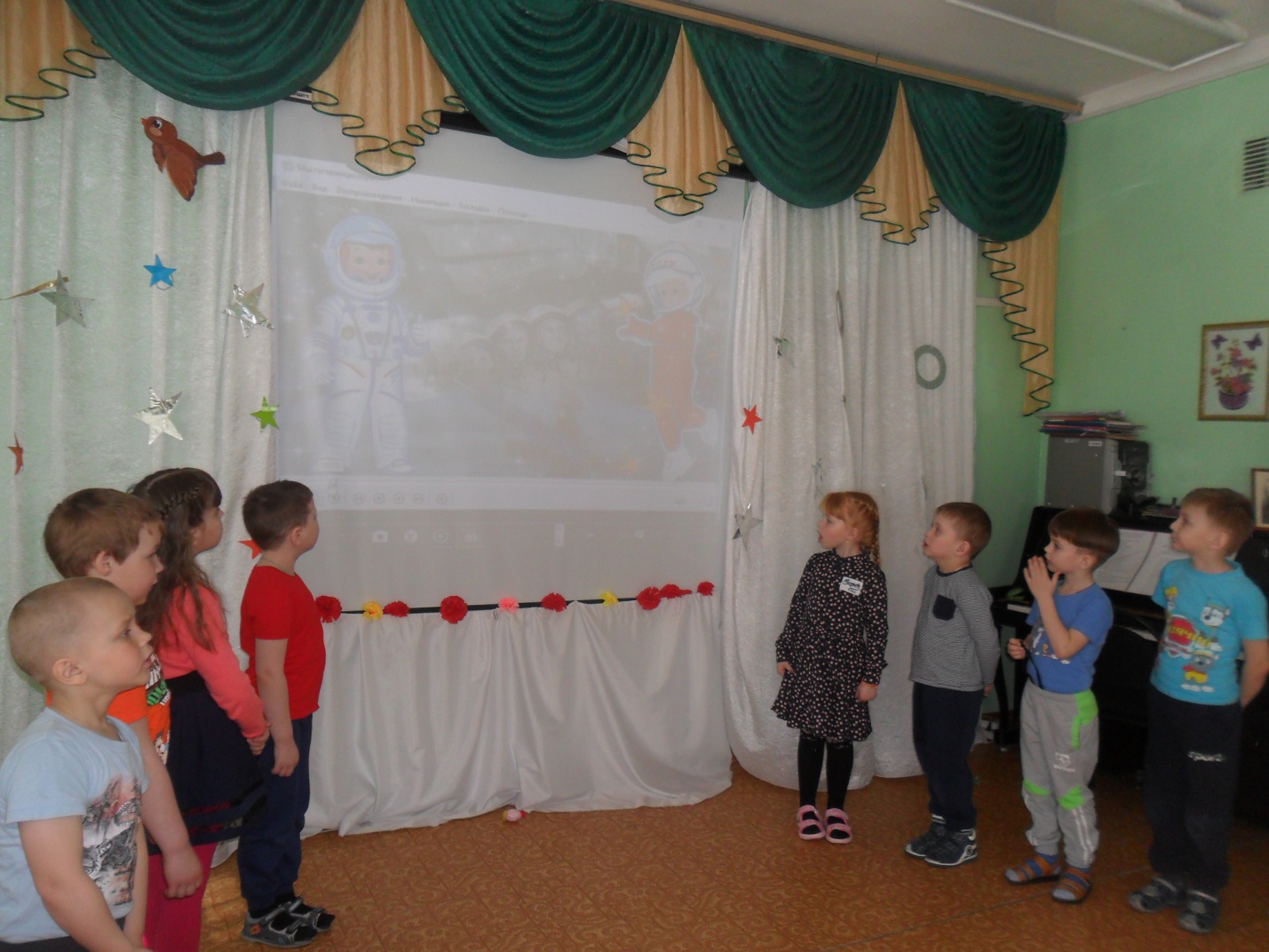 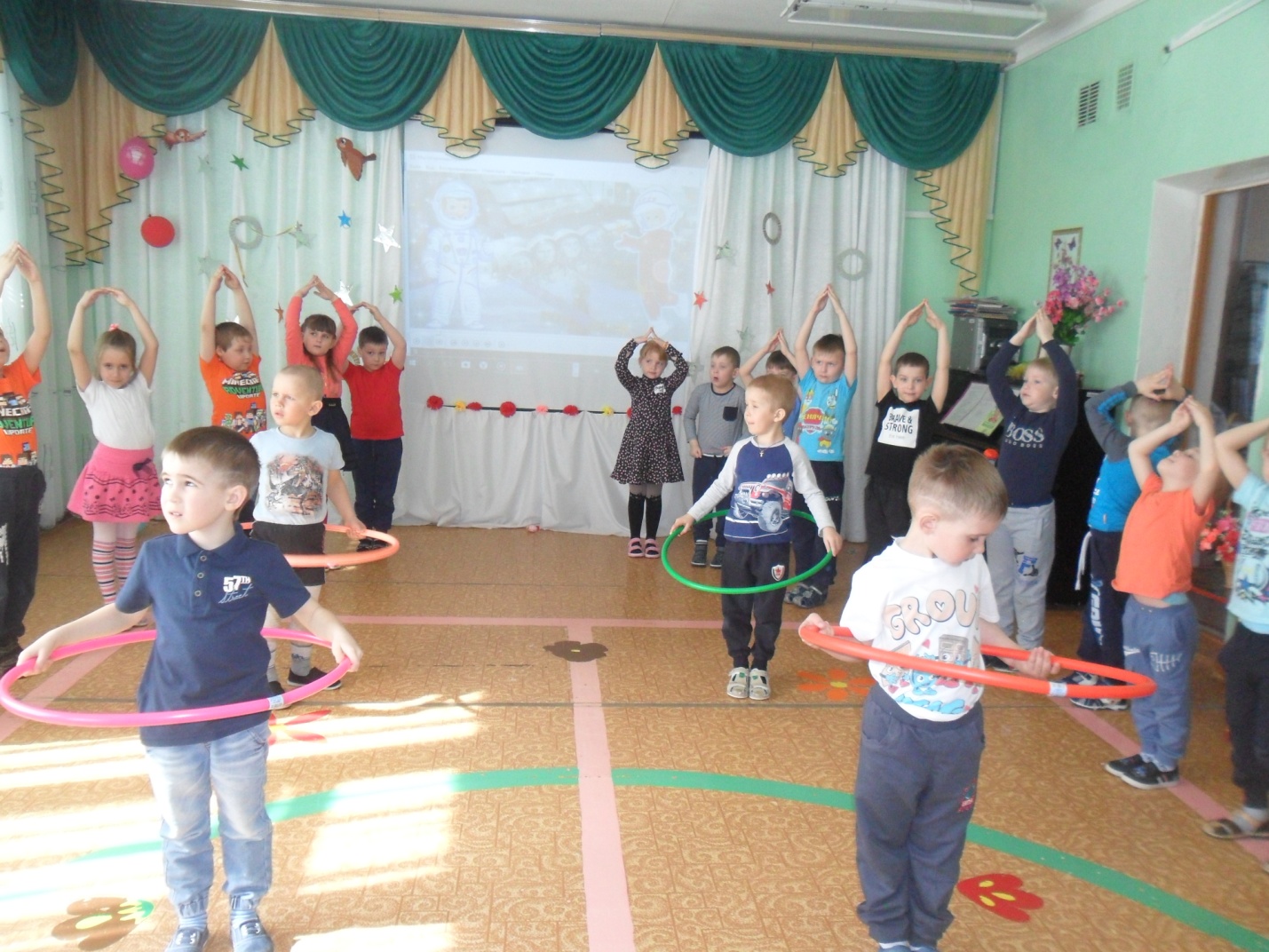 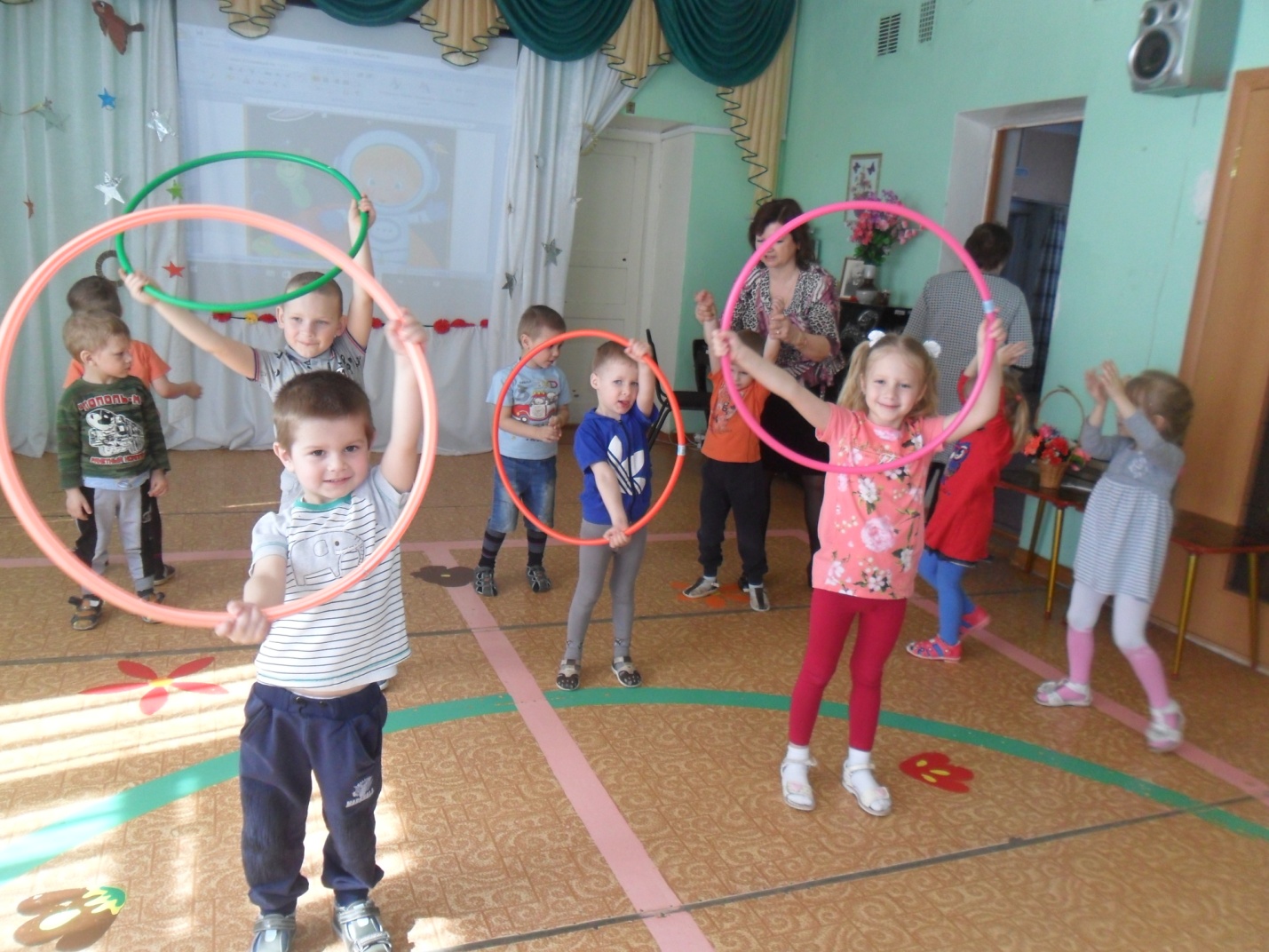 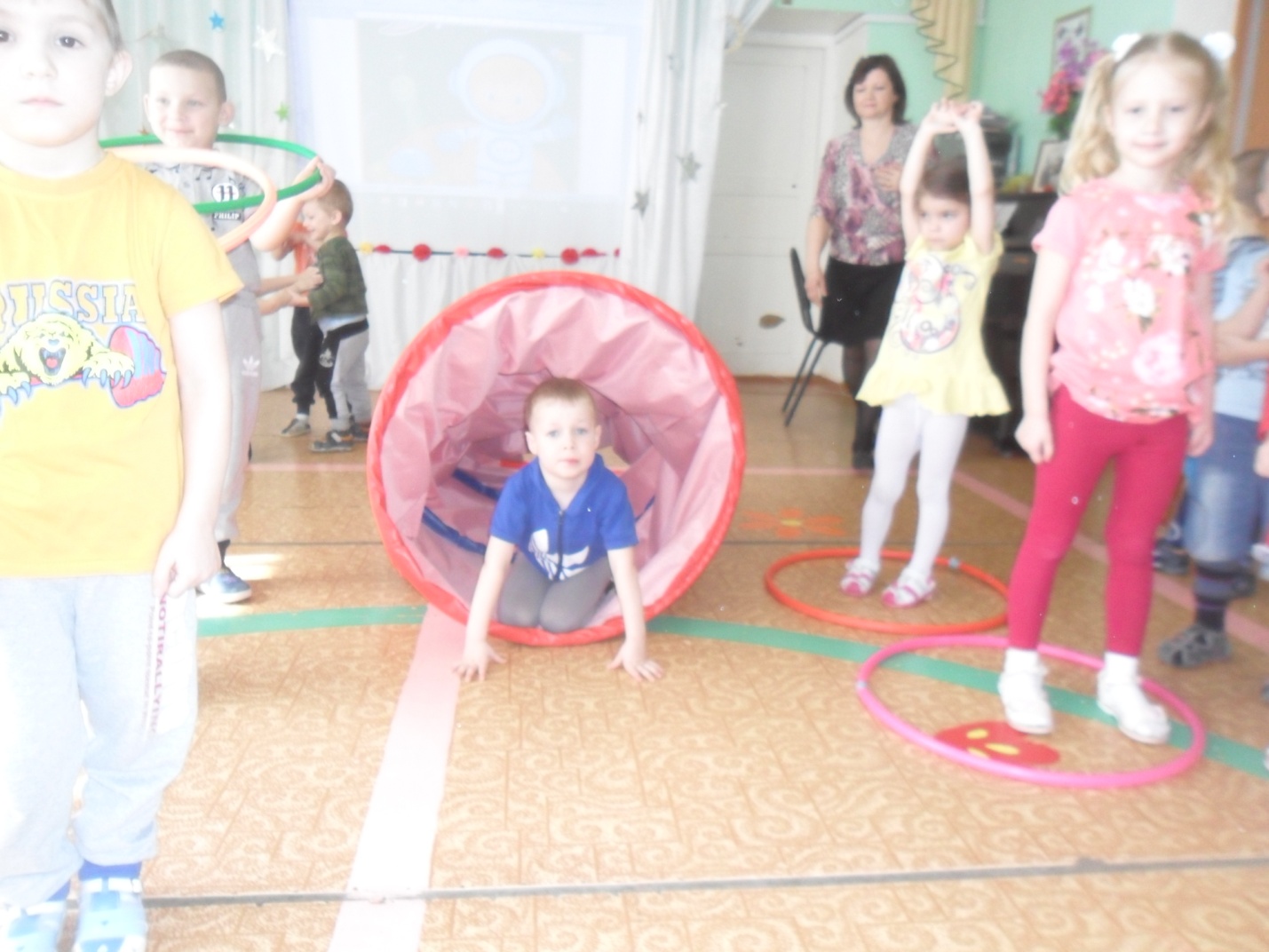 